INDICAÇÃO Nº 4622/2018Sugere ao Poder Executivo Municipal que proceda a roçagem e limpeza no entorno da UBS do Planalto do Sol II, à Rua Teresina nº 553. (Foto anexa)Excelentíssimo Senhor Prefeito Municipal, Nos termos do Art. 108 do Regimento Interno desta Casa de Leis, dirijo-me a Vossa Excelência para sugerir ao setor competente que proceda a roçagem e limpeza no entorno da UBS do Planalto do Sol II, à Rua Teresina nº 553.Justificativa:Fomos procurados por munícipes usuários da referida UBS solicitando essa providencia, pois segundo eles o mato está alto favorecendo a proliferação de animais peçonhentos causando transtornos e insegurança.Plenário “Dr. Tancredo Neves”, em 02 de Outubro de 2018.José Luís Fornasari                                                  “Joi Fornasari”                                                    - Vereador -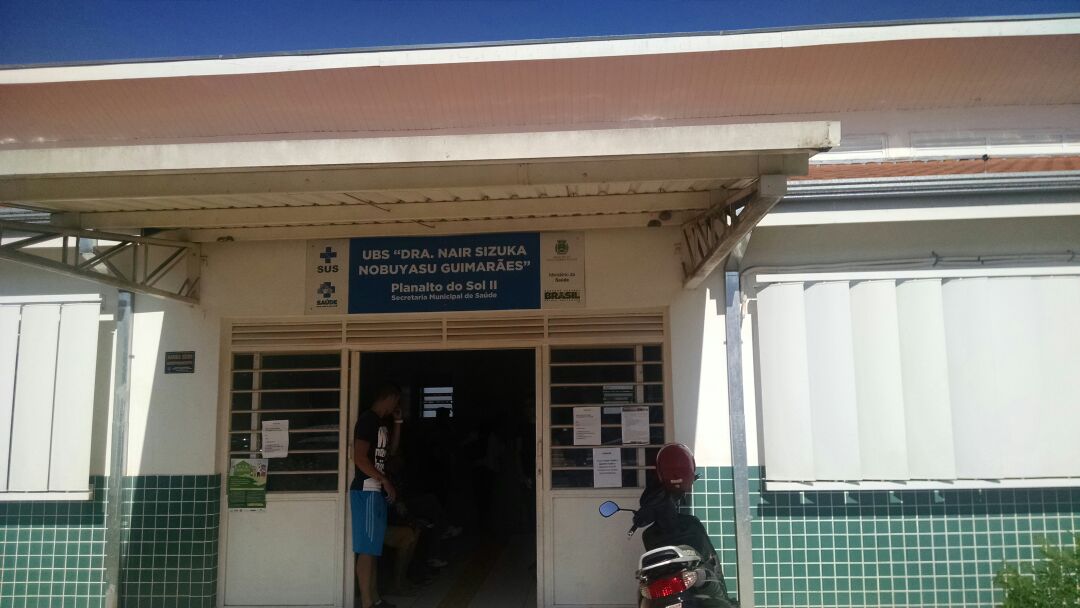 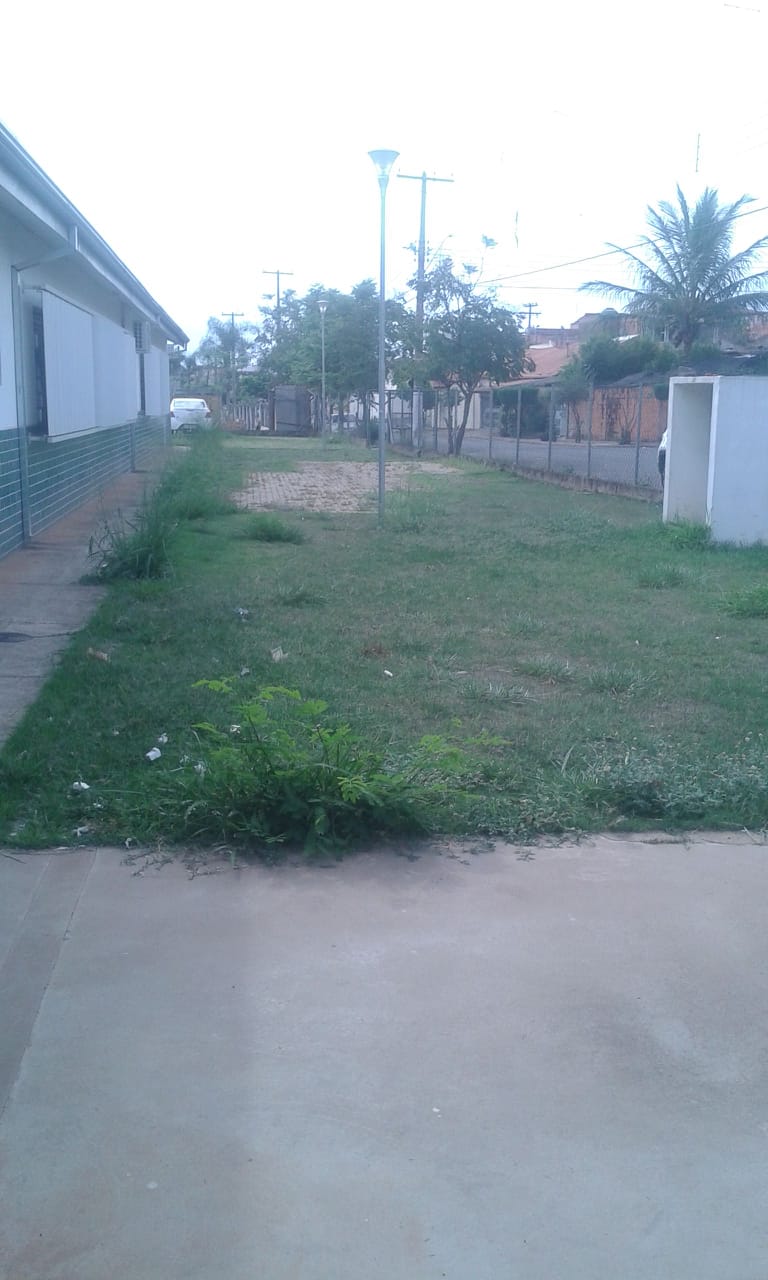  Sugere ao Poder Executivo Municipal que proceda a roçagem e limpeza no entorno da UBS do Planalto do Sol II, à Rua Teresina nº 553.